Разработка урока по математике в 5-м классе с использованием ИКТ "Все действия с десятичными дробями"Учитель математики Равнецкая ООШ:  Кирпичева Ольга  ВикторовнаЦели урока:Обобщить, систематизировать знания и умения, учащихся по теме: “Десятичные дроби”. Проверить полноту, глубину и прочность изученных знаний, умений и навыков.Продолжить работу по развитию умений анализировать, сравнивать, выделять главное, обобщать и систематизировать, определять и объяснять понятия, доказывать и опровергать.Воспитывать чувства товарищества, вежливость, дисциплинированность, ответственность, честность, аккуратность и добросовестность.Ход урокаВЫЗОВ.1. “Детектив” - частный сыщик, специалист по раскрытию преступлений. Сегодня каждый из вас узнает, какие качества характера присущи настоящим детективам. Нам предстоит провести этот урок в детективном агентстве, название которого вы сможете узнать, если правильно вычеркните те примеры, в которых допущены ошибки.“Фемида” - греческая богиня правосудия.Чтобы попасть в детективное агентство необходимо проверить себя в различных ситуациях.Детектив должен иметь хорошо развитое логическое мышление. А также умение анализировать немаловажное качество, которым тоже должен обладать детектив.- не производя точных вычислений суммы 1,2347+0,3455+2,13547, исключите неверные ответы:37,15671; 3,71567; 2,61504; 5,61504.ОСМЫСЛЕНИЕ.Детектив должен быть классным стрелком. Точность расчета попадания в цель и быстрота реакции позволяют ему без особого труда справляться с любыми преградами.- “Лучший счетчик”: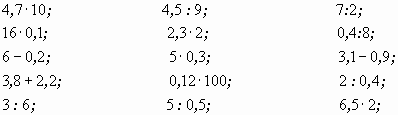 Умение обосновывать и доказывать свою точку зрения позволяет детективам “выводить преступников на чистую воду”.–Догадайтесь, каковы корни уравнений: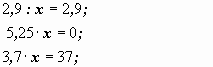 Вы успешно прошли испытания, а теперь вам предстоит выполнить очень важное задание: вы должны поймать опасного преступника Джека. За его поимку назначено приличное вознаграждение “5”. Сотрудники нашего агентства перехватили шифровку, посланную Джеком своему товарищу:Я уезжаю на поезде   № в вагоне № марта.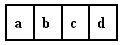 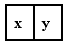 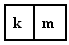 Расшифровать эту запись вам поможет сообразительность и практические навыки.Ключ к шифру:РЕФЛЕКСИЯ.Работа в парах. Для поимки Злоумышленника необходимо нарисовать его фоторобот, выполнив 5 заданий на все действия с десятичными дробями и выбрав соответствующий правильному ответу критерий внешности. У вас есть возможность, выполнив 6 задание, узнать особые приметы Злоумышленника. Чувства товарищества, взаимопомощи, взаимовыручки и ответственности – необходимые качества при выполнении данного задания, неотъемлемые черты характера детектива.Вариант I. Приметы:Форма лица:Вычислите 3,57 + 2,23 - 4,8.Цвет глаз:Вычислите 5,508 ? 0,27 - 5,3Волосы:За какое время пешеход сможет пройти 8,4км, если его скорость 4,2км/ч?Форма носа:Решите уравнение: 1,5х - 1,15 = 1,1.Губы:Решите уравнение: 2,7у + 2,5у = 2,6 .Особые приметы:Найдите среднее арифметическое чисел: 1,22 и 3,98.а) 2; пышные светлые усы в) 1,4; маленькая черная бородкаб) 7,96; родинка на левой щеке г) 1,99; черные усикиВариант II Приметы:Форма лица:Вычислите 4, 67 + 3,23 - 5,8.Цвет глаз:Вычислите 3,298 ? 0,34 - 5,2Волосы:Найдите скорость теплохода против течения реки, если его собственная скорость16,35км/ч, а скорость течения реки 3,33км/ч.Форма носа:Решите уравнение 2,5х - 3,15 = 2,1.Губы:Решите уравнение 3,8z + 1,2z = 7,25 .Особые приметы:Найдите среднее арифметическое чисел: 2,34; 1,8 и 0,96.Вариант III Приметы:Форма лица:Вычислите 4,38 + 3,27 - 4,28.Цвет глаз:Вычислите 2,373 ? 0,21 - 6,3Волосы:Найдите скорость реки, если собственная скорость катера 27,35км/ч, а скорость катера против течения реки равна 25,15км/ч.Форма носа:Решите уравнение 2,5х-3,25=5,5.Губы:Решите уравнение 3,5у + 3,9у = 18,5.Особые приметы:Найдите среднее арифметическое чисел: 3,39 и 4,21.Вариант IV Приметы:Форма лица:Вычислите 5,23 + 4,17 -7,13Цвет глаз:Вычислите 5,655?0/65 - 5,4Волосы:Найдите собственную скорость лодки, если ее скорость по течению реки11,35км/ч, а скорость реки 3,25км/чФорма носа:Решите уравнение 3,5х - 2,25 = 6,5.Губы:Решите уравнение 3,6у + 2,1у =11,4 .Особые приметы:Найдите среднее арифметическое чисел: 4,7; 4,6 и 3,9.7. Задание на дом:- Дома вы продолжите работу по усовершенствованию своего мастерства:Д/м: Чеснаков.(III Вариант) №343, №344, №398.Преступник, благодаря вашим усилиям пойман, при задержании он произнес:-“240 да 240 будет 440”. Он не ошибся. В чем дело?Смекалка и настойчивость позволяет детективам распутывать даже самые сложные дела.- Все качества, которые я перечислила вам за урок, присущи не только детективам, но и тем, кто увлечен математикой, кто стремится постичь все ее тайны и законы.Ф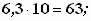 Эти задания проверяют умение сосредотачиваться и быть внимательнымиЛ1,4:0,07=2;Эти задания проверяют умение сосредотачиваться и быть внимательнымиЯ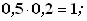 Е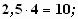 Т0,9-0,25=0,75;М0,5+0,9=1,4;И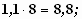 Д0,34:0,2=1,7;А7,2+5=12,2.Вариант 1.Вариант 2.1. Вместо а надо вставить первую цифру ответа, вместо b - последнюю цифру ответа1. Вместо а надо вставить первую цифру ответа, вместо b - последнюю цифру ответаВычислить: 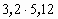 Вычислить: 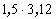 2. В место с надо, вставить первую цифру ответа, вместо d - последнюю цифру ответа2. В место с надо, вставить первую цифру ответа, вместо d - последнюю цифру ответаВычислить: 12,36:3Вычислить: 32,4:23. В место x надо вставить первую цифру ответа, вместо y - последнюю цифру ответа3. В место x надо вставить первую цифру ответа, вместо y - последнюю цифру ответаВычислить: 12,343+5,94Вычислить: 3,728+11,924. В место k надо вставить первую цифру ответа.4. В место k надо вставить первую цифру ответа.Вычислить: 3,5-1,348Вычислить: 4,2-2,8755. В место m надо вставить последнюю цифру ответа5. В место m надо вставить последнюю цифру ответаВычислите сторону прямоугольника с площадью 7,5кв.м., если другая сторона 5м.Вычислите сторону прямоугольника с площадью 7,5кв.м., если другая сторона 3м.а) 10,7; овальноев) 5,79; вытянутоеб) 1; круглоег) 1,3; квадратноеа) 20,4; зеленыев) 15,1; голубыеб) 16,1; кариег)15,4; черныеа) 1,1; черные прямыев) 2,9; лысыйб) 2; каштановые кудрявыег) 11,9;черные кудрявыеа) х = 2,25; картошкойв) х = 2,16; с горбинкойб) х = 0,75; курносыйг) х = 1,5; прямой длинныйа) у = 2; бантикомв) у = 5; пухлыеб) у = 0,5; узкиег) у = 2,5; уголки опущены вниза) 13,7;овальноев) 2,2; вытянутоеб) 2,1; круглоег) 7,24;квадратноеа) 3,5; зеленыев) 4,5; голубыеб) 23,329; кариег) 14,9; черныеа) 41,06; черные прямыев) 2,3; лысыйб) 13,02 каштановые кудрявыег) 19,02;черные кудрявыеа) х = 2,75;картошкойв) х = 0,42; с горбинкойб) х = 13,175;курносыйг) х = 2,1; прямой длинныйа) z = 0;65 бантикомв) z = 2,25; пухлыеб) z = 1,45; узкиег) z = 36,25; уголки опущены вниза) 0,728; пышные светлые усыв) 2,45; маленькая черная бородкаб) 1,05; родинка на левой щекег)1,7; черные усикиа) 11,93;овальноев) 3,28; вытянутоеб) 3;37 круглоег) 3,38;квадратноеа) 17,6; зеленыев) 5; голубыеб) 6; кариег) 11,3; черныеа) 2,5; черные прямыев) 52,5 лысыйб) 2,2; каштановые кудрявыег) 11,41;черные кудрявыеа) х = 8,75;картошкойв) х = 1,1; с горбинкойб) х = 0,25;курносыйг) х = 3,5; прямой длинныйа) у = 10; бантикомв) у=7,4; пухлыеб) у = 2,5; узкиег) у=18,5; уголки опущены вниза) 7; пышные светлые усыв) 11,4; маленькая черная бородкаб) 1,9; родинка на левой щекег) 3,8; черные усикиа) 9,4;овальноев) 16,53; вытянутоеб) 2,27; круглоег) 8,19;квадратноеа) 14,1; зеленыев) 3,3; голубыеб) 81,6; кариег) 9,07; черныеа) 14,6; черные прямыев) 8,45; лысыйб) 8,1; каштановые кудрявыег) 1;черные кудрявыеа) х = 3,5;картошкойв) х = 1,2; с горбинкойб) х = 8,75;курносыйг) х = 2,5; прямой длинныйа) у = 3,7; бантикомв) у=3,24; пухлыеб) у = 2; узкиег) у = 1,6; уголки опущены вниза) 2,2; пышные светлые усыв) 8,8; маленькая черная бородкаб) 10,5; родинка на левой щекег) 4,4; черные усики